Curriculum vitae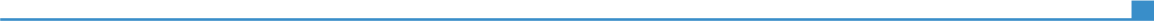 Druge informacije koje podnositelj prijave smatra važnima za OdborOSOBNI PODACIIme/na i prezime/na Zamijenite s  brojem ulice, nazivom ulice, poštanskim brojem, gradom, državom 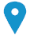 Zamjenite s telefonskim brojem     Zamijenite s brojem mobitela       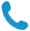 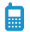  Upišite adresu/adrese e-pošte 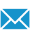 Spol - naznačite spol | Datum rođenja - dd/mm/gggg | Državljanstvo - naznačite državljanstvo/a POLOŽAJ NA KOJI SE PRIJAVLJUJETEDelegirani europski tužitelj PROFESIONALNO ISKUSTVOTrenutno zaposlenjeZamijenite s datumom (od -)Zamijenite s položajem ili radnim mjestom Zamijenite s datumom (od -)Zamijenite s nazivom poslodavca i adresom poslodavca (prema potrebi, navedite adresu i web stranicu)Zamijenite s datumom (od -)Zamijenite s glavnim poslovima i dužnostimaZamijenite s datumom (od -)Vrsta ili područje rada: Zamijenite s vrstom ili područjem radaPrijašnja zaposlenjaZamijenite s datumima (od - do)Zamijenite s položajem ili radnim mjestom Prijašnja zaposlenjaZamijenite s datumima (od - do)Zamijenite s nazivom poslodavca i adresom poslodavca ( prema potrebi, navedite adresu i web stranicu)Prijašnja zaposlenjaZamijenite s datumima (od - do)Zamijenite s glavnim poslovima i dužnostimaPrijašnja zaposlenjaZamijenite s datumima (od - do)Vrsta ili područje rada:  Zamijenite s vrstom ili područjem rada Dodatni položaji na kojima ste biliZamijenite s datumima (od - do)Zamijenite s položajem ili radnim mjestom Dodatni položaji na kojima ste biliZamijenite s datumima (od - do)Zamijenite s nazivom poslodavca i adresom poslodavca ( prema potrebi, navedite adresu i web stranicu)Dodatni položaji na kojima ste biliZamijenite s datumima (od - do)Zamijenite s glavnim poslovima i dužnostimaDodatni položaji na kojima ste biliZamijenite s datumima (od - do)Vrsta ili područje rada:  Zamijenite s vrstom ili područjem rada OBRAZOVANJE I USAVRŠAVANJEZamijenite s datumima (od - do)Zamijenite sa stečenom kvalifikacijomUpišite razinu kvalifikacije sukladno EKO-u (ili sličnim, ako je primjenjivo)Zamijenite s datumima (od - do)Zamijenite s nazivom i mjestom obrazovne ustanove ili ustanove usavršavanja (prema potrebi, navedite državu) Zamijenite s nazivom i mjestom obrazovne ustanove ili ustanove usavršavanja (prema potrebi, navedite državu) Zamijenite s datumima (od - do)Zamijenite s popisom glavnih predmeta koje ste pohađali ili popisom stečenih vještinaZamijenite s popisom glavnih predmeta koje ste pohađali ili popisom stečenih vještinaVJEŠTINE VEZANE UZ POSAOPoznavanje jezikaMaterinski jezik/jeziciZamijenite s materinskim jezikom/jezicimaZamijenite s materinskim jezikom/jezicimaZamijenite s materinskim jezikom/jezicimaZamijenite s materinskim jezikom/jezicimaZamijenite s materinskim jezikom/jezicimaDrugi jezik/jeziciRAZUMIJEVANJE RAZUMIJEVANJE GOVOR GOVOR PISANJE Drugi jezik/jeziciSlušanje Čitanje Govorna interakcija Govorna produkcija Zamijenite s jezikomUpišite stupanjUpišite stupanjUpišite stupanjNaznačite stupanjUpišite stupanjZamijenite s jezikomUpišite stupanjUpišite stupanjUpišite stupanjUpišite stupanjUpišite stupanjNaznačite stupanj vještine na rastućoj skali od A1 do C2.(Zajednički europski referentni okvir  za jezike)temeljni korisnik A1temeljni korisnik A2samostalni korisnik B1samostalni korisnik B2iskusni korisnik C1iskusni korisnik C2Naznačite stupanj vještine na rastućoj skali od A1 do C2.(Zajednički europski referentni okvir  za jezike)temeljni korisnik A1temeljni korisnik A2samostalni korisnik B1samostalni korisnik B2iskusni korisnik C1iskusni korisnik C2Naznačite stupanj vještine na rastućoj skali od A1 do C2.(Zajednički europski referentni okvir  za jezike)temeljni korisnik A1temeljni korisnik A2samostalni korisnik B1samostalni korisnik B2iskusni korisnik C1iskusni korisnik C2Naznačite stupanj vještine na rastućoj skali od A1 do C2.(Zajednički europski referentni okvir  za jezike)temeljni korisnik A1temeljni korisnik A2samostalni korisnik B1samostalni korisnik B2iskusni korisnik C1iskusni korisnik C2Naznačite stupanj vještine na rastućoj skali od A1 do C2.(Zajednički europski referentni okvir  za jezike)temeljni korisnik A1temeljni korisnik A2samostalni korisnik B1samostalni korisnik B2iskusni korisnik C1iskusni korisnik C2Sposobnost obnašanja sudačkih dužnostiSposobnost analiziranja i rješavanja pravnih pitanjaSposobnost timskog rada u međunarodnom okruženjuSposobnost vođenja timaIT vještineNavedite iskustva i čimbenike koji pokazuju Odboru vašu sposobnost analiziranja i rješavanja pravnih pitanjaNavedite iskustvo i čimbenike koji pokazuju Odboru vašu sposobnost rada u timuNavedite  iskustvo i čimbenike koji pokazuju Odboru vašu sposobnost rada u međunarodnom okruženjuNavedite iskustva i čimbenike koji pokazuju Odboru vašu sposobnost vođenja tima ili vođenja odjelaNaznačite vaše poznavanje i praktično iskustvo rada s glavnim IT alatima (osobito programima za obradu teksta)Naznačite vaše poznavanje i praktično iskustvo rada s pravnim bazama podatakaDODATNE INFORMACIJEZnanstvene aktivnostiZasluge na području prava Publikacije, članci i predavanja na konferencijama Aktivno članstvo u uredništvima časopisaAktivno članstvo u znanstvenim društvimaDruge znanstvene aktivnosti (članstvo u istraživačkim laboratorijima i sl.)Nagrada za disertaciju Istaknuti radoviPočasni doktoratiDruge zasluge u pravuObjavljeni radoviČlanci objavljeni u recenziranim časopisima Ostali objavljeni članciIzvješća i studije za koje je podnositelj prijave bio izvjestitelj, koordinator ili voditeljSudjelovanje na konferencijama OSTALE INFORMACIJE